Zakopane, dnia 10.11.2021 r.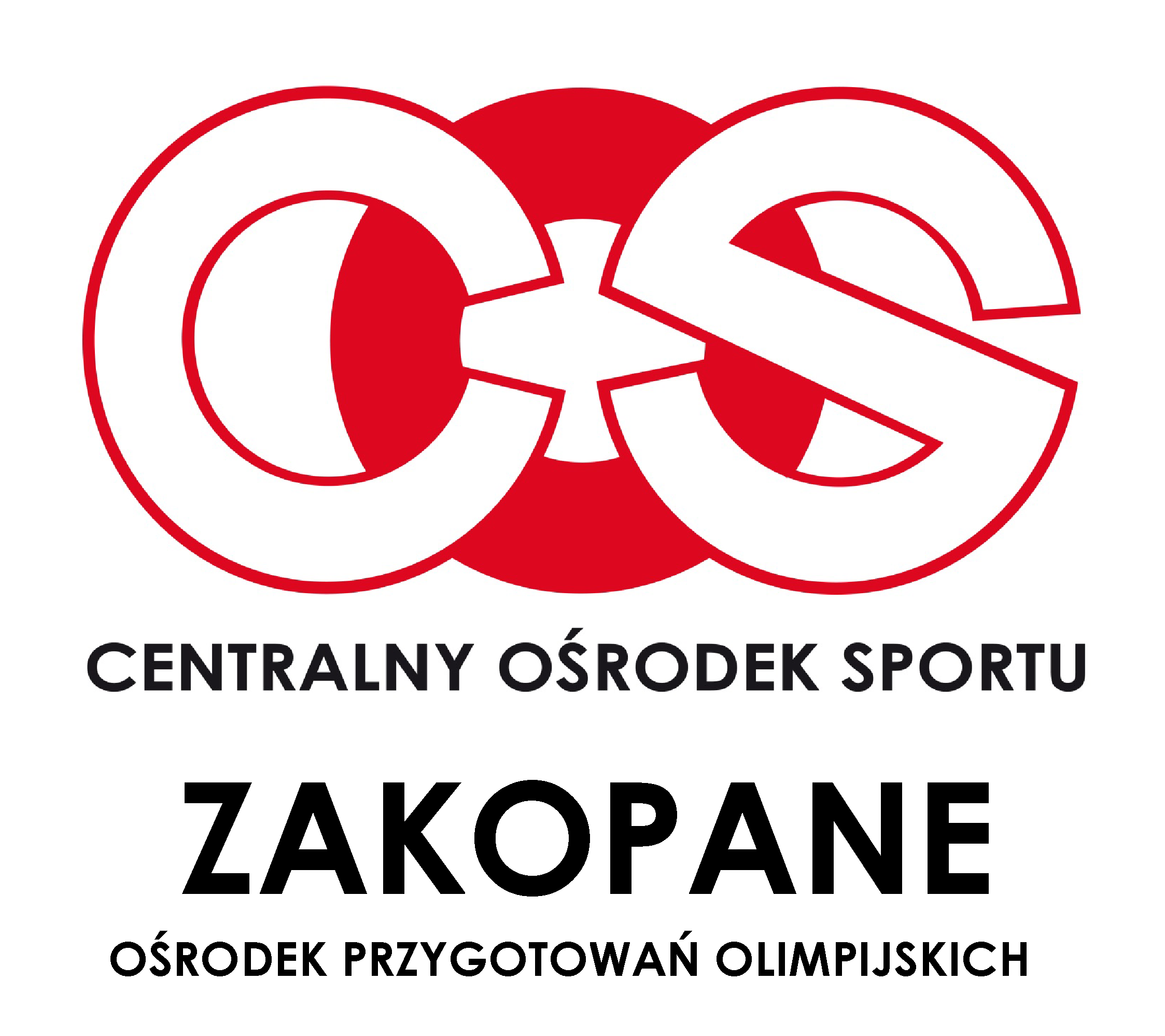 SPECYFIKACJA WARUNKÓW ZAMÓWIENIA NA USŁUGI SPOŁECZNEdla postępowania o udzielenie zamówienia publicznego prowadzonego w trybie podstawowym bez negocjacji przez Centralny Ośrodek Sportu Instytucję Gospodarki Budżetowej z siedzibą w Warszawie, (00-449), przy ul. Łazienkowskiej 6A, zarejestrowaną pod numerem 0000374033 w Krajowym Rejestrze Sądowym, posiadającym numery: NIP 701-027-39-50 i Regon 142733356-00042, Oddział Centralnego Ośrodka Sportu-Ośrodek Przygotowań Olimpijskich w Zakopanem, 34-500 Zakopane, ul. Bronisława Czecha 1, dalej zwany „Zamawiającym” lub „COS OPO Zakopane” na podstawie art. 275 pkt. 1 w zw. z art. 359 pkt. 2 ustawy z dnia 11.09.2019 r. Prawo zamówień publicznych (Dz. U. z 2021 r. poz. 1129, dalej ,,PZP”) na zimowe utrzymanie obiektów sportowych w Centralnym Ośrodku Sportu-Ośrodku Przygotowań Olimpijskich w Zakopanem.Termin składania ofert upływa w dniu 22.11.2021 r. o godzinie 12:00Otwarcie ofert nastąpi w dniu 22.11.2021 r., początek o godzinie 12:15Numer referencyjny: DZP/Z/XVII/10/11/2021Zamawiający: Centralny Ośrodek Sportu Instytucja Gospodarki Budżetowej z siedzibą w Warszawie, (00-449), przy ul. Łazienkowskiej 6A, zarejestrowany pod numerem 0000374033 w Krajowym Rejestrze Sądowym, posiadającym numery: NIP 701-027-39-50 i Regon 142733356-00042, Oddział Centralnego Ośrodka Sportu-Ośrodek Przygotowań Olimpijskich w Zakopanem, 34-500 Zakopane, ul. Bronisława Czecha 1,, tel. 018 263 26 60, e-mail: zamowienia.zakopane@cos.pl, faks 018 201 49 06, NIP: 7010273950. Tryb podstawowy bez negocjacji (art. 275 pkt. 1 w zw. z art. 359 pkt. 2 Pzp) – usługi społeczne.Przedmiotem zamówienia jest świadczenie usług zimowego utrzymania obiektów sportowych w Centralnym Ośrodku Sportu-Ośrodku Przygotowań Olimpijskich w Zakopanem. Obiekty do utrzymania: Wielka Krokiew, Średnia Krokiew, Trasy Biegowe. Adres: 34-500 Zakopane, ul. Bronisława Czecha 1. Dopuszcza się składanie ofert częściowych na każde z 13 zadań częściowych oddzielnie (Zamawiający dokonał podzielenia zamówienia na części, w celu realizacji usługi społecznej tj. zawarcia do 13 oddzielnych umów). Dopuszcza się składania ofert przez jednego wykonawcę na jedną część. Nie może 1 wykonawca realizować 2 częsci lub więcej (usługi społeczne).90620000-9- Usługi odśnieżaniaPrzedmiotem zamówienia jest wykonanie usług na zlecenie Zamawiającego polegających na wykonaniu prac na terenie Zespołu Średnich Skoczni Narciarskich w  COS-OPO Zakopane oraz na terenie Wielkiej Skoczni jak też na terenie tras biegowych w okresie zimowym. Przedmiot zamówienia rozpoczyna się od założenia przez Wykonawcę siatek na skoczniach, których rolą jest utrzymanie prawidłowej warstwy śniegu. W tym zakresie możliwe jest wykonywanie prac z intensywnością tj. kilkunastu godzin dziennie. Powierzchnia obiektów:Średnia Krokiew – 5 skoczni.Wielka Krokiew – 1 skocznia. Trasy biegowe: pełna część tras.Wszystkie obiekty z instalacjami do naśnieżania. Szczegółowy opis przedmiotu zamówienia obejmuje:sztuczne zaśnieżanie sprzętem Zamawiającego (armatkami) obiektów na polecenie Zamawiającego oraz skoczni K-85 na polecenie Zamawiającego lub w przypadku dogodnych warunków pogodowych (śnieg naturalny) intensywne przygotowywanie tych skoczni metodą stacjonarną (ubijanie nartami). Systematyczna pielęgnacja, przygotowanie i utrzymanie obiektów w gotowości do treningów i zawodów to: ubijanie śniegu przy pomocy nart, utrzymywanie rozbiegów skoczni po przez wyżynanie torów i obsługę istniejących urządzeń oraz, sztuczne zaśnieżanie całości zespołów skoczni i działań profilaktycznych (utrzymanie) poprzez przykrywanie rozbiegów w czasie opadów (śniegu, deszczu etc), nagarnianie śniegu na trasy biegowe, znakowanie skoczni, utrzymanie skoczni w warunkach pełnej gotowości do przeprowadzenia w każdej chwili treningu lub zawodów. Zamawiający wskazuje na konieczność utrzymania na w/w obiektach rezerwy śniegowej. Wykonawca zobowiązany jest ponadto w ramach świadczonych usług do dozoru utrzymywanych obiektów w godzinach nocnych wg. ustaleń z Zamawiającym.sztuczne zaśnieżanie trasy biegowej na trasach utrzymywanych przez COS-OPO Zakopane na polecenie Zamawiającego lub w przypadku dogodnych warunków pogodowych (śnieg naturalny) intensywne przygotowanie tras.utrzymanie trasy biegowej, wszystkich wskazanych skoczni narciarskich w odpowiednim stanie technicznym tak, aby można było na tych obiektach przeprowadzać treningi i zawody sportowe, zgodnie z tygodniowym harmonogramem, przekazywanym przez Zamawiającego telefonicznie lub pisemnie. Wykonawca (każdy zleceniobiorca oddzielnie) jest zobowiązany do zapewnienia takiej jakości usług, żeby w stabilnych (brak opadów) i niestabilnych (śnieżyce) warunkach atmosferycznych zespół skoczni i tras biegowych był przygotowany każdorazowo do godziny 10 rano każdego następnego dnia do odbywania treningów lub zawodów (od momentu rozpoczęcia śnieżenia). Wykonawca winien na bieżąco śledzić warunki meteorologiczne, w tym prognozy, celem zapewnienia optymalnych warunków treningu, na każdy dzień do godziny 10.00. Powyższe oznacza, że wykonawca zobowiązany jest prowadzić gotowość wykonywania prac, w tym w szczególności do wykonywania prac w godzinach nocnych, kiedy są sprzyjające warunki do śnieżenia. Ilości godzin jak również ich godziny są nieregularne, zależące od pogody i planu treningów.obsługa i przygotowanie wszystkich realizowanych przez Zamawiającego zawodów i treningów sportowych na jego obiektach, przygotowanie zeskoków skoczni wraz z zawodami rangi Pucharu Świata w skokach,wykonawca bierze pełną odpowiedzialność materialną za udostępniony mu sprzęt, używany do wykonywania zamówienia, w tym w szczególności za armatki śnieżne z osprzętem, węże etc.,,  pompownię wody, rurociągi z zaworami, zbiornikami, urządzenia elektryczne czyli min. skrzynki elektryczne, przewody elektryczne, wciągarki i frezarki automatyczne do torów). Wykonawca ma obowiązek wykonywać wszystkie polecenia Zamawiającego związane z zimowym utrzymanie skoczni. Poprzez bieżące utrzymanie rozumie się również wykonywanie w ramach robocizny czynności np. bieżącej konserwacji i/lub napraw obiektów, w celu dostosowania ich do składanych wymagań. W przypadku gdyby Zamawiający zdecydował o wstrzymaniu usług zimowego utrzymania obiektów, a do wykonanie były inne prace takie jak prace porządkowe, drobne naprawy lub konserwacje, Wykonawca zobowiązany jest do ich wykonania. Takie prace wykonane i rozliczone będą w uzgodnieniu z Zamawiającym, na podstawie ryczałtowych wartości w odniesieniu do stawek godzinowych i ilości pracowników.Ustalona stawka godzinowa jest wiążąca w całym okresie realizacji umowy tj. od dnia zawarcia umowy (szacunkowo od listopada) do dnia 31.03.2022 r. i/lub w okresie dłuższym, jeśli by to wynikało z warunków pogodowych. Dopuszcza się tym samym w przypadku dogodnych warunków wydłużoną o 30 dni realizację zamówienia. Zamawiający nie udostępnia innego sprzętu do wykonywania usług. Sprzęt taki jak narty, buty, kijki, ubiory, w tym jednolite ubiory na czas odbywania zawodów rangi pucharu świata zobowiązany jest bez dodatkowego wynagrodzenia zapewnić Wykonawca każdy oddzielnie (podobne kurtki, spodnie itp.). Wykonawca odpowiada za bieżące odśnieżanie wszystkich trybun (Wielka Krokiew, Średnia Krokiew z wszystkimi pozostałymi skoczniami i obiektami, wskazane przez Zamawiającego miejsca) w przypadku intensywnych opadów lub na każde polecenie Zamawiającego a także za wszystkie ciągi komunikacyjne, dziuple trenerskie, ciągi komunikacyjne, zrzucanie śniegu z balkonów.Odśnieżanie wszystkich dróg dojścia i ciągów komunikacyjnych (w tym drogi dojść dla trenerów, sędziów, zawodników, drogi do domków dla zawodników, domki startowe na wszystkich skoczniach, gniazda trenerskie, wieża sędziowska) Organizowanie rezerw śniegowych: Zespół tras biegowych, Zespół skocznie ze Średnią Skocznią, Wielka Krokiew. Uwaga, Wykonawca zobowiązany jest organizować ilości rezerw na bieżąco, poprzez monitorowanie prognoz meteorologicznych lub na polecenie Zamawiającego, aby móc zapewnić odpowiednią ilość śniegu. 4)Wykonawca jest zobowiązany do usuwania wszelkich awarii związanych z eksploatacją obsługiwanych przez siebie obiektów sportowych w ramach swoich technicznych możliwości, za które to awarie Wykonawca ponosi odpowiedzialność (które spowodował swoimi działaniami i zaniechaniami). W czasie treningu lub zawodów po możliwym upadku skoczka powstaje dziura w zeskoku, którą Wykonawca musi natychmiast wyrównać, w razie gwałtownego ocieplenia się należy używać z zgromadzonych rezerw śniegu i dosypywać go na trasy biegowe i zespół skoczni lub wskazane przez Zamawiającego miejsca.5)Wykonawca jest zobowiązany do utrzymania ładu, czystości i porządku na podległych obiektach związanych z wykonywaniem umowy, w tym odśnieżanie trybun, korony skoczni, placów i dróg, dróg komunikacyjnych do zwiedzania oraz dojść do wieży, domku startowego, domków zawodników, pawilonów startowych wraz z posypywaniem materiałem szorstkim, zgodnie z przekazanym schematem lub na polecenie wyznaczonego pracownika Zamawiającego. Wykonawca zobowiązany jest również do usuwania śniegu lub zasp śnieżnych na polecenie Zamawiającego z balkonów i tarasów znajdujących się na terenie Pawilonu Sportowego Wielka Krokiew (balkony, schody, ciągi komunikacyjne),6)Wykonawca jest zobowiązany do  dozoru i ochrony wymienionych w pkt 1 obiektów w godzinach nocnych i dziennych, w których trwają jego prace związane z przygotowaniem i utrzymaniem zespołu skoczni i tras biegowych oraz treningi i zawody, w uzgodnieniu z Zamawiającym. Dozór nocny wykonywany w ramach świadczonych usług prowadzony jest od godziny 18.00 do 6.00 rano, trwa przez cały okres trwania umowy i polega na dozorowaniu w/w obiektów, z szczególnym wykorzystywaniem pory nocnej do śnieżenia. Wykonawca winien powiadamiać Zamawiającego lub innych wskazanych instytucji niezwłocznie po zauważeniu jakiegokolwiek występującego incydentu. Uwaga, Zamawiający będzie rozliczał dozorowanie na podstawie faktycznej ilości godzin. Ilości osób realizujących śnieżenia nocne podlegają ścisłemu uzgodnieniu. 7)Wykonawca jest zobowiązany do obsługiwania imprez sportowych i treningów zleconych przez Zamawiającego, wraz z zapewnieniem obsługi przez szacunkowe ilości osób, wskazane w szczegółowej kalkulacji ceny oferty lub innej a niezbędnej ilości, ubranych w sposób jednolity w tym: po stronie każdego wykonawcy leży zapewnienie ubioru i sprzętu do deptania skoczni (narty).Wykonawca, w każdej części oddzielnie winien podać cenę za całość prac związanych z należytym utrzymaniem skoczni i tras biegowych w okresie obowiązywania umowy, która będzie ujęta w stawce godzinowej brutto.  W cenie oferty stawki godzinowej należy uwzględnić wszystkie koszty, jakie poniesie Wykonawca, które są związane z należytym wykonaniem zamówienia, niezależnie od ilości dziennej godzin. Przewiduje się rozliczenia na koniec danego miesiące. Warunkiem wypłaty jest pisemne potwierdzenie ilości godzin, które każdorazowo zrealizowane i podpisane będzie przekazywane do zatwierdzenia przez Zamawiającego. Z uwagi na przyjęty ryczałtowy charakter wynagrodzenia Zamawiający nie ponosi odpowiedzialności za błędy w obliczeniu ceny oferty przez Wykonawcę. Do wyliczenia ceny oferty można użyć formularza cenowego, załączonego do SIWZ, jednak Zamawiający informuje, że ze względu na specyfikę świadczonych usług, formularz nie stanowi ostatecznej podstawy wyceny. Rozliczenia wg. faktycznej ilości realizowanych godzin.Oczekiwany termin realizacji usługi: Od dnia podpisania umowy (rozpoczęcie) do dnia 31.03.2022 Na podstawie ww. opisu przedmiotu zamówienia sporządzone zostaną umowy zlecenia. Niniejszy opis przedmiotu zamówienia stanowi jednocześnie projektowane postanowienia umowy, które zostaną wprowadzone do treści zawieranych umów. Ilość Wykonawców, z którymi zostanie zawarta umowa: szacunkowo do 13 osób, przy czym Zamawiający zastrzega sobie możliwość zmniejszenia ilości zawieranych umów do 10 umów i/lub do zawieszenia realizacji umów, bez jakichkolwiek roszczeń względem Zamawiającego. Nie przewiduje się ofert wspólnych jak również nie dopuszcza się podwykonawstwa ze względu na charakter zamówienia (usługi społeczne).Do dnia 31.03.2022 r. z zastrzeżeniem opisu przedmiotu zamówienia.1. Warunki udziału w postępowaniu: nie stawia się szczególnych, ze względu na tryb  i charakter – usługi społeczne. Nie stawia się obowiązków związanych z zatrudnieniem na podstawie umowy o pracę. 2. Z postępowania o udzielenie zamówienia wyklucza się z zastrzeżeniem art. 110 ust. 2 pzp, Wykonawcę̨: 2.1. będącego osobą fizyczną, którego prawomocnie skazano za przestępstwo: a) udziału w zorganizowanej grupie przestępczej albo związku mającym na celu popełnienie przestępstwa lub przestępstwa skarbowego, o którym mowa w art. 258 Kodeksu karnego, b) handlu ludźmi, o którym mowa w art. 189a Kodeksu karnego, c) o którym mowa w art. 228–230a, art. 250a Kodeksu karnego lub w art. 46 lub art. 48 ustawy z dnia 25 czerwca 2010 r. o sporcie, d) finansowania przestępstwa o charakterze terrorystycznym, o którym mowa w art. 165a Kodeksu karnego, lub przestępstwo udaremniania lub utrudniania stwierdzenia przestępnego pochodzenia pieniędzy lub ukrywania ich pochodzenia, o którym mowa w art. 299 Kodeksu karnego, e) o charakterze terrorystycznym, o którym mowa w art. 115 § 20 Kodeksu karnego, lub mające na celu popełnienie tego przestępstwa, f) pracy małoletnich cudzoziemców, o którym mowa w art. 9 ust. 2 ustawy z dnia 15 czerwca 2012 r. o skutkach powierzania wykonywania pracy cudzoziemcom przebywającym wbrew przepisom na terytorium Rzeczypospolitej Polskiej (Dz. U. poz. 769), g) przeciwko obrotowi gospodarczemu, o których mowa w art. 296–307 Kodeksu karnego, przestępstwo oszustwa, o którym mowa w art. 286 Kodeksu karnego, przestępstwo przeciwko wiarygodności dokumentów, o których mowa w art. 270–277d Kodeksu karnego, lub przestępstwo skarbowe, h) o którym mowa w art. 9 ust. 1 i 3 lub art. 10 ustawy z dnia 15 czerwca 2012 r. o skutkach powierzania wykonywania pracy cudzoziemcom przebywającym wbrew przepisom na terytorium Rzeczypospolitej Polskiej – lub za odpowiedni czyn zabroniony określony w przepisach prawa obcego; 2.2. jeżeli urzędującego członka jego organu zarządzającego lub nadzorczego, wspólnika spółki w spółce jawnej lub partnerskiej albo komplementariusza w spółce komandytowej lub komandytowo-akcyjnej lub prokurenta prawomocnie skazano za przestępstwo, o którym mowa w pkt 1.1; 2.3. wobec którego wydano prawomocny wyrok sadu lub ostateczną decyzję administracyjną o zaleganiu z uiszczeniem podatków, opłat lub składek na ubezpieczenie społeczne lub zdrowotne, chyba ze Wykonawca odpowiednio przed upływem terminu do składania wniosków o dopuszczenie do udziału w postepowaniu albo przed upływem terminu składania ofert dokonał płatności należnych podatków, opłat lub składek na ubezpieczenie społeczne lub zdrowotne wraz z odsetkami lub grzywnami lub zawarł wiążące porozumienie w sprawie spłaty tych należności;2.4. wobec którego orzeczono zakaz ubiegania się̨ o zamówienia publiczne; 2.5. jeżeli Zamawiający może stwierdzić́, na podstawie wiarygodnych przesłanek, że Wykonawca zawarł z innymi Wykonawcami porozumienie mające na celu zakłócenie konkurencji, w szczególności, jeżeli należąc do tej samej grupy kapitałowej w rozumieniu ustawy z dnia 16 lutego 2007 r. o ochronie konkurencji i konsumentów, złożyli odrębne oferty, oferty częściowe lub wnioski o dopuszczenie do udziału w postepowaniu, chyba że wykażą̨, że przygotowali te oferty lub wnioski niezależnie od siebie; 2.6. jeżeli, w przypadkach, o których mowa w art. 85 ust. 1 pzp, doszło do zakłócenia konkurencji wynikającego z wcześniejszego zaangażowania tego Wykonawcy lub podmiotu, który należy z wykonawcą do tej samej grupy kapitałowej w rozumieniu ustawy z dnia 16 lutego 2007 r. o ochronie konkurencji i konsumentów, chyba że spowodowane tym zakłócenie konkurencji może być́ wyeliminowane w inny sposób niż̇ przez wykluczenie Wykonawcy z udziału w postępowaniu o udzielenie zamówienia. 3. Podmiotowe środki dowodowe: nie dotyczy.4. Przedmiotowe środki dowodowe: nie dotyczy.5. Wykonawca może zostać́ wykluczony przez Zamawiającego na każdym etapie postępowania o udzielenie zamówienia.Dokumenty stanowiące ofertę, które należy złożyć wraz z ofertą: Formularz ofertowy z kalkulacją ceny oferty oraz oświadczenie Wykonawcy o niepodleganiu wykluczeniu z postępowania – w przypadku wspólnego ubiegania się o zamówienie przez Wykonawców, oświadczenie o niepoleganiu wykluczeniu składa każdy z Wykonawców. Uwaga, aby ułatwić Wykonawcom składanie ofert elektronicznie Zamawiający ograniczył ilość elektronicznych plików do minimum.Jeżeli zachodzi taka potrzeba, Wykonawca wraz z ofertą składa również:Pełnomocnictwo upoważniające do złożenia oferty, o ile ofertę składa pełnomocnik; Pełnomocnictwo dla pełnomocnika do reprezentowania w postępowaniu Wykonawców wspólnie ubiegających się o udzielenie zamówienia - dotyczy ofert składanych przez Wykonawców wspólnie ubiegających się o udzielenie zamówienia; Pełnomocnictwo do złożenia oferty musi być złożone w oryginale w takiej samej formie, jak składana oferta (t.j. w formie elektronicznej lub postaci elektronicznej opatrzonej podpisem zaufanym lub podpisem osobistym). Dopuszcza się także złożenie elektronicznej kopii (skanu) pełnomocnictwa sporządzonego uprzednio w formie pisemnej, w formie elektronicznego poświadczenia sporządzonego stosownie do art. 97 § 2 ustawy z dnia 14 lutego 1991 r. - Prawo o notariacie, które to poświadczenie notariusz opatruje kwalifikowanym podpisem elektronicznym, bądź też poprzez opatrzenie skanu pełnomocnictwa sporządzonego uprzednio w formie pisemnej kwalifikowanym podpisem, podpisem zaufanym lub podpisem osobistym mocodawcy. Elektroniczna kopia pełnomocnictwa nie może być uwierzytelniona przez upełnomocnionego. Oferta wspólna:Przed podpisaniem umowy (w przypadku wygrania postępowania) Wykonawcy składający ofertę wspólną będą mieli obowiązek przedstawić Zamawiającemu umowę konsorcjum, zawierającą, co najmniej: zobowiązanie do realizacji wspólnego przedsięwzięcia gospodarczego obejmującego swoim zakresem realizację przedmiotu zamówienia, określenie zakresu działania poszczególnych stron umowy,czas obowiązywania umowy, który nie może być krótszy, niż okres obejmujący realizację zamówienia oraz czas trwania gwarancji jakości i rękojmi.W postępowaniu o udzielenie zamówienia komunikacja między Zamawiającym a Wykonawcami odbywa się przy użyciu miniPortalu https://miniportal.uzp.gov.pl/, ePUAPu https://epuap.gov.pl/wps/portal oraz poczty elektronicznej. Zamawiający wyznacza następujące osoby do kontaktu z Wykonawcami: Krzysztof Zachura: 694-078-529.Wykonawca zamierzający wziąć udział w postępowaniu o udzielenie zamówienia publicznego, musi posiadać konto na ePUAP. Wykonawca posiadający konto na ePUAP ma dostęp do formularzy: złożenia, zmiany, wycofania oferty lub wniosku oraz do formularza do komunikacji. W ePuap - należy wyszukać COS Warszawa i tam złożyć ofertę.Wymagania techniczne i organizacyjne wysyłania i odbierania dokumentów elektronicznych, elektronicznych kopii dokumentów i oświadczeń oraz informacji przekazywanych przy ich użyciu opisane zostały w Regulaminie korzystania z miniPortalu oraz Regulaminie ePUAP.Maksymalny rozmiar plików przesyłanych za pośrednictwem dedykowanych formularzy do: złożenia, zmiany, wycofania oferty lub wniosku oraz do komunikacji wynosi 150 MB.Za datę przekazania oferty, wniosków, zawiadomień, dokumentów elektronicznych, oświadczeń lub elektronicznych kopii dokumentów lub oświadczeń oraz innych informacji przyjmuje się datę ich przekazania na ePUAP.Zamawiający przekazuje link do postępowania oraz ID postępowania jako załącznik do niniejszej SWZ w formacie PDF. Dane postępowanie można wyszukać również na Liście wszystkich postępowań klikając wcześniej opcję „Dla Wykonawców” lub ze strony głównej z zakładki Postępowania na miniPortalu.Zamawiający zaleca zapoznanie się z aktualnymi instrukcjami, zawartymi na miniPortalu (instrukcja postępowania, instrukcja składania ofert, komunikacja, szyfrowanie, itp.). Adres bezpośredni: https://miniportal.uzp.gov.pl/Instrukcje Przykładowy sposób zasada składania ofert (kolejność):Zamawiający nie żąda od Wykonawców wniesienia wadium.Termin związania ofertą wynosi 30 dni od dnia upływu terminu składania ofert. Wykonawca. jest zatem związany ofertą do dnia 21.12.2021 r.Wykonawca składa ofertę/wniosek o dopuszczenie do udziału w postępowaniu, dalej „wniosek” za pośrednictwem Formularza do złożenia, zmiany, wycofania oferty lub wniosku dostępnego na ePUAP i udostępnionego również na miniPortalu. Formularz do zaszyfrowania oferty przez Wykonawcę jest dostępny dla wykonawców na miniPortalu, w szczegółach danego postępowania. W formularzu oferty/wniosku Wykonawca zobowiązany jest podać adres skrzynki ePUAP, na którym prowadzona będzie korespondencja związana z postępowaniem. Oferta powinna być sporządzona w języku polskim, z zachowaniem postaci elektronicznej w formacie danych .doc lub .docx i podpisana kwalifikowanym podpisem elektronicznym i/lub podpisem zaufanym i/lub podpisem osobistym (elektronicznym, nie rozumieć jao podpis np. długopisem). Sposób złożenia oferty, w tym zaszyfrowania oferty opisany został w Regulaminie korzystania z miniPortal. Ofertę należy złożyć w oryginale.Wszelkie informacje stanowiące tajemnicę przedsiębiorstwa w rozumieniu ustawy z dnia 16 kwietnia 1993 r. o zwalczaniu nieuczciwej konkurencji, które Wykonawca zastrzeże jako tajemnicę przedsiębiorstwa, powinny zostać złożone w osobnym pliku wraz z jednoczesnym zaznaczeniem polecenia „Załącznik stanowiący tajemnicę przedsiębiorstwa” a następnie wraz z plikami stanowiącymi jawną część skompresowane do jednego pliku archiwum (ZIP).Do oferty należy dołączyć druk formularza oferty, zawierającego oświadczenia wymienione w niniejszej swz w postaci elektronicznej opatrzonej kwalifikowanym podpisem elektronicznym lub podpisem elektronicznym lub podpisem zaufanym, a następnie zaszyfrować wraz z plikami stanowiącymi ofertę.Wykonawca może przed upływem terminu do składania ofert zmienić lub wycofać ofertę za pośrednictwem Formularza do złożenia, zmiany, wycofania oferty lub wniosku dostępnego na ePUAP i udostępnionych również na miniPortalu. Sposób zmiany i wycofania oferty został opisany w Instrukcji użytkownika dostępnej na miniPortalu.Wykonawca po upływie terminu do składania ofert nie może skutecznie dokonać zmiany ani wycofać złożonej oferty.W postępowaniu o udzielenie zamówienia komunikacja pomiędzy Zamawiającym a Wykonawcami w szczególności składanie oświadczeń, wniosków, zawiadomień oraz przekazywanie informacji odbywa się elektronicznie za pośrednictwem dedykowanego formularza dostępnego na ePUAP oraz udostępnionego przez miniPortal (Formularz do komunikacji). We wszelkiej korespondencji związanej z niniejszym postępowaniem Zamawiający i Wykonawcy posługują się numerem ogłoszenia BZP lub ID postępowania.Zamawiający może również komunikować się z Wykonawcami za pomocą poczty elektronicznej, email zamowienia.zakopane@cos.pl.Dokumenty elektroniczne, oświadczenia lub elektroniczne kopie dokumentów lub oświadczeń składane są przez Wykonawcę za pośrednictwem Formularza do komunikacji jako załączniki. Zamawiający dopuszcza również możliwość składania dokumentów elektronicznych, oświadczeń lub elektronicznych kopii dokumentów lub oświadczeń za pomocą poczty elektronicznej, na wskazany w pkt 8 adres email.Sposób sporządzenia dokumentów elektronicznych, oświadczeń lub elektronicznych kopii dokumentów lub oświadczeń musi być zgody z wymaganiami określonymi w rozporządzeniu Prezesa Rady Ministrów w sprawie użycia środków komunikacji elektronicznej w postępowaniu o udzielenie zamówienia publicznego oraz udostępniania i przechowywania dokumentów elektronicznych oraz rozporządzeniu w sprawie rodzajów dokumentów, jakich może żądać zamawiający od wykonawcy w postępowaniu o udzielenie zamówienia.Oferty należy składać w terminie do dnia 22.11.2021 r. do godz. 12.00.Oferty zostaną otwarte w siedzibie Zamawiającego w Zakopanem w dniu 22.11.2021 r. o godz. 12.15.Otwarcie ofert następuje poprzez użycie mechanizmu do odszyfrowania ofert dostępnego po zalogowaniu w zakładce Deszyfrowanie na miniPortalu i następuje poprzez wskazanie pliku do odszyfrowania.Niezwłocznie po otwarciu ofert Zamawiający zamieści na stronie internetowej informację z otwarcia ofert.Cenę oferty należy obliczyć uwzględniając zakres zamówienia. Obowiązująca jest stawka godzinowa. Nie przewiduje się waloryzacji, stąd stawkę należy prawidłowo skalkulować. Dopuszcza się składania ofert częściowych, przy czym nie dopuszcza się składania przez jednego Wykonawcę oferty na więcej niż 1 zadanie częściowe oddzielnie.Cena musi zawierać wszystkie koszty, jakie mogą powstać w trakcie realizacji zamówienia, w tym również koszty związane z dostawą i rozładunkiem. Zaoferowane ceny jednostkowe netto są stałe i nie mogą ulec zmianie przez cały okres realizacji zamówienia. Cena oferty powinna być podana w sposób zgodny z załączonym, wypełnionym Arkuszem cenowym w każdej z części oddzielnie.Rozliczenia między zamawiającym i wykonawcą prowadzone będą w polskich złotych.Przy wyborze oferty Zamawiający będzie się kierował kryteriami: cena oferty brutto: 100%.Oferty zostaną ocenione za pomocą systemu punktowego, zgodnie z poniższym wzorem:CnC = --------- x 100CobGdzie:Cn – najniższa oferowana cenaCob – cena oferty badanejPrzewiduje się wybór do 13 wykonawców z najniższą ceną jednostkową za godzinę brutto. W cenie brutto za godzinę należy zawrzeć koszty zysku, składek itp. Zamawiający na podstawie ceny brutto będzie rozliczał miesięcznie każdą z umów zlecenia oddzielnie. W przypadku takich samych ofert w którejś z części wyznaczone zostanie składanie ofert dodatkowych. 1. Zamawiający zawiera umowę̨ w sprawie zamówienia publicznego, z uwzględnieniem art. 577 pzp, w terminie nie krótszym niż 5 dni od dnia przesłania zawiadomienia o wyborze najkorzystniejszej oferty, jeżeli zawiadomienie to zostało przesłane przy użyciu środków komunikacji elektronicznej, albo 10 dni, jeżeli zostało przesłane w inny sposób. Umowy zlecenia zostaną zawarte z każdym z wykonawców oddzielnie. Przewiduje się do 13 umów jak o zadań częściowych. Umowy sporządzone zostaną na podstawie opisu przedmiotu zamówienia, które stanowią projektowane postanowienia umowy. 2. Zamawiający może zawrzeć́ umowę̨ w sprawie zamówienia publicznego przed upływem terminu, o którym mowa w ust. 1, jeżeli w postępowaniu o udzielenie zamówienia złożono tylko jedną ofertę̨. 3. Wykonawca, którego oferta została wybrana jako najkorzystniejsza, zostanie poinformowany przez Zamawiającego o miejscu i terminie podpisania umowy. 4. Wykonawca, o którym mowa w ust. 1, ma obowiązek zawrzeć umowę w sprawie zamówienia na warunkach określonych w projektowanych postanowieniach umowy, które stanowią załącznik do SWZ. Umowa zostanie uzupełniona o zapisy wynikające ze złożonej oferty. 5. Przed podpisaniem umowy Wykonawcy wspólnie ubiegający się o udzielenie zamówienia (w przypadku wyboru ich oferty jako najkorzystniejszej) przedstawią Zamawiającemu umowę regulującą współpracę tych Wykonawców. 6. Jeżeli Wykonawca, którego oferta została wybrana jako najkorzystniejsza, uchyla się od zawarcia umowy w sprawie zamówienia publicznego Zamawiający może dokonać́ ponownego badania i oceny ofert spośród ofert pozostałych w postępowaniu Wykonawców albo unieważnić́ postepowanie.7. Przed zawarciem Umowy Wykonawca dostarczy aktualną i ważną koncesję na obrót paliwami (kopia).Zamawiający nie wymaga od Wykonawcy, który złoży najkorzystniejszą ofertę, wniesienia zabezpieczenia należytego wykonania umowy.Warunki umowy, możliwość i warunki jej zmiany zawarte są w projektowanych postanowieniach umowy, które ujęto w treści niniejszej specyfikacji warunków zamówienia. 1. Środki ochrony prawnej przysługują ̨ Wykonawcy, jeżeli̇ ma lub miał interes w uzyskaniu zamówieniá oraz poniósł́ lub możė ponieść́ szkodę w wyniku naruszenia przez Zamawiającegǫ przepisów pzp. 2. Odwołanie przysługuje na: 2.1. niezgodna z przepisami ustawy czynność́́ Zamawiającego, podjętą w postepowanių o udzielenie zamówienia,́ w tym na projektowane postanowienie umowy; 2.2. zaniechanie czynnoścí w postepowanių o udzielenie zamówienia,́ do której́ Zamawiający̨ był obowiązany̨ na podstawie ustawy. 3. Odwołanie wnosi się ̨ do Prezesa Krajowej Izby Odwoławczej w formie pisemnej albo w formie elektronicznej albo w postaci elektronicznej opatrzone podpisem zaufanym. 4. Na orzeczenie Krajowej Izby Odwoławczej oraz postanowienie Prezesa Krajowej Izby Odwoławczej, o któryḿ mowa w art. 519 ust. 1 pzp, stronom oraz uczestnikom postepowania odwoławczego przysługuje skarga do sadu.̨ Skargę̨ wnosi się ̨ do Sadų Okręgowegǫ w Warszawie za pośrednictweḿ Prezesa Krajowej Izby Odwoławczej. 5. Szczegółowe informacje dotyczące środków ochrony prawnej określone są w Dziale IX „Środki ochrony prawnej” pzp.W niniejszym postępowaniu Zamawiający nie przewiduje: Składania ofert wariantowych, Ustanowienia dynamicznego systemu zakupów Aukcji i licytacji elektronicznej. Zamawiający nie wymaga wnoszenia wadium ani zabezpieczenia należytego wykonania umowy.Zamawiający nie zastrzega możliwości ubiegania się o udzielenie zamówienia wyłącznie wykonawców, o których mowa w art. 94.Zamawiający nie przewiduje możliwości udzielenia zamówień z wolnej ręki o których mowa w art. 214 ust. 1 pkt. 7 i 8.Zamawiający nie wymaga odbycia przez Wykonawcę wizji lokalnej lub sprawdzenia przez niego dokumentów niezbędnych do realizacji zamówienia.Zamawiający nie przewiduje zwrotu kosztów udziału w postępowaniu, z zastrzeżeniem art. 261.Zamawiający nie zastrzega obowiązku osobistego wykonania przez Wykonawcę kluczowych zadań.Zamawiający nie przewiduje zawarcia umowy ramowej.KLAUZULA INFORMACYJNA w trybie art. 13 RODO w celu związanym z postępowaniem o udzielenie zamówienia publicznego. Zgodnie z art. 13 ust. 1 i 2 rozporządzenia Parlamentu Europejskiego i Rady (UE) 2016/679 z dnia 27 kwietnia 2016 r. w sprawie ochrony osób fizycznych w związku z przetwarzaniem danych osobowych i w sprawie swobodnego przepływu takich danych oraz uchylenia dyrektywy 95/46/WE (ogólne rozporządzenie o ochronie danych) (Dz. Urz. UE L 119 z 04.05.2016, str. 1), dalej „RODO”, informuję, że: administratorem Pani/Pana danych osobowych jest Centralny Ośrodek Sportu, ul. Łazienkowska 6a, 00-449 Warszawa.Kontakt z inspektorem ochrony danych osobowych w Centralnym Ośrodku Sportu: e-mail: iod@cos.pl;Pani/Pana dane osobowe przetwarzane będą na podstawie art. 6 ust. 1 lit. c RODO w celu związanym z postępowaniem o udzielenie niniejszego zamówienia publicznego.odbiorcami Pani/Pana danych osobowych będą osoby lub podmioty, którym udostępniona zostanie dokumentacja postępowania ustawę Prawo zamówień publicznych (Dz. U. z 2019 r. poz. 2019, ze zm.), dalej „ustawa Pzp”;  Pani/Pana dane osobowe będą przechowywane, przez okres 4 lat od dnia zakończenia postępowania o udzielenie zamówienia, a jeżeli czas trwania umowy przekracza 4 lata, okres przechowywania obejmuje cały czas trwania umowy;obowiązek podania przez Panią/Pana danych osobowych bezpośrednio Pani/Pana dotyczących jest wymogiem ustawowym określonym w przepisach ustawy Pzp, związanym z udziałem w postępowaniu o udzielenie zamówienia publicznego; konsekwencje niepodania określonych danych wynikają z ustawy Pzp;  w odniesieniu do Pani/Pana danych osobowych decyzje nie będą podejmowane w sposób zautomatyzowany, stosowanie do art. 22 RODO;posiada Pani/Pan:na podstawie art. 15 RODO prawo dostępu do danych osobowych Pani/Pana dotyczących;na podstawie art. 16 RODO prawo do sprostowania Pani/Pana danych osobowych;na podstawie art. 18 RODO prawo żądania od administratora ograniczenia przetwarzania danych osobowych z zastrzeżeniem przypadków, o których mowa w art. 18 ust. 2 RODO;  prawo do wniesienia skargi do Prezesa Urzędu Ochrony Danych Osobowych, gdy uzna Pani/Pan, że przetwarzanie danych osobowych Pani/Pana dotyczących narusza przepisy RODO;nie przysługuje Pani/Panu:w związku z art. 17 ust. 3 lit. b, d lub e RODO prawo do usunięcia danych osobowych;prawo do przenoszenia danych osobowych, o którym mowa w art. 20 RODO;na podstawie art. 21 RODO prawo sprzeciwu, wobec przetwarzania danych osobowych, gdyż podstawą prawną przetwarzania Pani/Pana danych osobowych jest art. 6 ust. 1 lit. c RODO. Inne informacje: ilości godzin średnio miesięcznie ok. 180-240 (w zależności od warunków pogodowych).Załączniki do SWZ.załącznik nr 1 – formularz oferty z oświadczeniami.Załącznik nr 1 wzórFORMULARZ OFERTYUSŁUGI SPOŁECZNENawiązując ogłoszenia o zamówieniu publicznym prowadzonym w trybie przetargu nieograniczonego na: zimowe utrzymanie obiektów sportowych w Centralnym Ośrodku Sportu-Ośrodku Przygotowań Olimpijskich w Zakopanem. OFERUJEMY należyte wykonanie przedmiotu zamówienia na następujących warunkach:Składam ofertę na następującą część: OŚWIADCZAMY, że zapoznaliśmy się z SWZ i uznajemy się za związanych określonymi w niej postanowieniami i zasadami postępowania.Oświadczam, że posiadam dobry starn zdrowia i kondycji fizycznej, pozwalający na prawidłową realizację umowy.UWAŻAMY się za związanych niniejszą ofertą na czas wskazany w SWZ.Oświadczam, że wypełniłem obowiązki informacyjne przewidziane w art. 13 lub 14 RODO wobec osób fizycznych, od których dane osobowe bezpośrednio lub pośrednio pozyskałem w celu ubiegania się o udzielenie zamówienia publicznego w niniejszym postępowaniu.OŚWIADCZENIE WYKONAWCY DOTYCZĄCE PRZESŁANEK WYKLUCZENIA Z POSTĘPOWANIA ORAZ OŚWIADCZENIE DOTYCZĄCE PODANYCH INFORMACJIOświadczam, że nie podlegam wykluczeniu z postępowania na podstawie art. 108 ust. 1 ustawy PZP..........................................................................Oświadczam, że zachodzą w stosunku do mnie podstawy wykluczenia z postępowania na podstawie art. ……….… ustawy PZP /podać mającą zastosowanie podstawę wykluczenia spośród wymienionych w art. 108 ust. 1pkt. 1, 2 i 5 ustawy PZP/ . Jednocześnie oświadczam, że w związku z ww. okolicznością, na podstawie art. 110 ust. 2 ustawy Pzp podjąłem następujące środki naprawcze..........................................................................Oświadczam, że wszystkie informacje podane w powyższych oświadczeniach są aktualne i zgodne z prawdą oraz zostały przedstawione z pełną świadomością konsekwencji wprowadzenia zamawiającego w błąd przy przedstawianiu informacji..........................................................................I.NAZWA ORAZ ADRES ZAMAWIAJĄCEGO:II.TRYB UDZIELENIA ZAMÓWIENIA:III.OPIS PRZEDMIOTU ZAMÓWIENIA:IV.TERMIN WYKONANIA ZAMÓWIENIA:V.WARUNKI UDZIAŁU W POSTĘPOWANIU, PODSTAWY WYKLUCZENIA O KTÓRYCH MOWA W ART. 108 ust. 1 PZP ORAZ OPIS SPOSOBU DOKONYWANIA OCENY SPEŁNIANIA TYCH WARUNKÓW (PODMIOTOWE ŚRODKI DOWODOWE):VI.WYKAZ OŚWIADCZEŃ LUB DOKUMENTÓW POTWIERDZAJĄCYCH SPEŁNIANIE WARUNKÓW UDZIAŁU W POSTĘPOWANIU ORAZ BRAK PODSTAW WYKLUCZENIA, DOKUMENTY SKŁADANE WRAZ Z OFERTĄVII.INFORMACJE O SPOSOBIE POROZUMIEWANIA SIĘ ZAMAWIAJĄCEGO 
Z WYKONAWCAMI ORAZ PRZEKAZYWANIA OŚWIADCZEŃ LUB DOKUMENTÓW, 
wypełnienie oferty treścią-> podpisanie oferty podpisem elektronicznym -> zaszyfrowanie oferty -> złożenie oferty przez ePuapPozostałe zapisy w instrukcji dostępnej na stronie miniPortaluVIII.WYMAGANIA DOTYCZĄCE WADIUM:IX.TERMIN ZWIĄZANIA OFERTĄ:X.OPIS SPOSOBU PRZYGOTOWANIA I ZŁOŻENIA OFERTYORAZ SPOSÓB KOMUNIKIWANIA SIĘ ZAMAWIAJĄCEGO Z WYKONAWCAMIXI.MIEJSCE ORAZ TERMIN SKŁADANIA I OTWARCIA OFERT:XII.OPIS SPOSOBU OBLICZANIA CENY OFERTY:XIII.OPIS KRYTERIÓW, KTÓRYMI ZAMAWIAJĄCYY BĘDZIE SIĘ KIEROWAŁ PRZY WYBORZE OFERTY, WRAZ Z PODANIEM ZNACZENIA TYCH KRYTERIÓW I SPOSOBU OCENY OFERT:XIV.INFORMACJE O FORMALNOŚCIACH, JAKIE POWINNY ZOSTAĆ DOPEŁNIONE PO WYBORZE OFERTY W CELU ZAWARCIA UMOWY 
W SPRAWIE ZAMÓWIENIA PUBLICZNEGO:XV.WYMAGANIA DOTYCZĄCE ZABEZPIECZENIA NALEŻYTEGO WYKONANIA UMOWY:XVI.ISTOTNE DLA STRON POSTANOWIENIA, KTÓRE ZOSTANĄ WPROWADZONE DO TREŚCI ZAWIERANEJ UMOWY W SPRAWIE ZAMÓWIENIA PUBLICZNEGO, 
OGÓLNE WARUNKI UMOWY ALBO WZÓR UMOWY, JEŻELI ZAMAWIAJĄCY 
WYMAGA OD WYKONAWCY, ABY ZAWARŁ Z NIM UMOWĘ 
W SPRAWIE ZAMÓWIENIA PUBLICZNEGO NA TAKICH WARUNKACH:XVII.POUCZENIE O ŚRODKACH OCHRONY PRAWNEJ PRZYSŁUGUJĄCYCH WYKONAWCY W TOKU POSTĘPOWANIA O UDZIELENIE ZAMÓWIENIA:XVIII.INFORMACJE UZUPEŁNIAJĄCENazwa Wykonawcy i adresAdres e-mailTelefon kontaktowy Lp.Cena jedn. brutto za godzinęCzęść 1Część 2Część 3Część 4Część 5Część 6Część 7Część 8Część 9Część 10Część 11Część 12Część 13